FITNESS TO DRIVE REPORT This form supports the reporting of fitness for duty for commercial vehicle drivers. This includes health assessments conducted under heavy vehicle accreditation schemes such as TruckSafe, the National Heavy Vehicle Accreditation Scheme and the WA Heavy Vehicle Accreditation scheme. In Western Australia, this form should also be used for the assessments that are required under WHS legislation (Regulation 184D). This form should not be used for licensing assessments – forms for this purpose will be provided by the licensing authority.Driver information:Employer information:Nature of driving duties (type of vehicle, hours and distances of driving, purpose of driving):Heavy vehicle accreditation program requirements for health assessments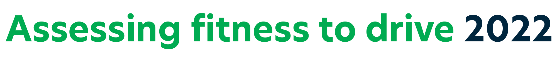 Health Assessment for Commercial Vehicle DriverSurname:      Given name(s):     Address:      Address:      Date of birth:      Phone:      Driver licence number:      State of issue:      Employer:      Contact name:      Address:      Address:      Phone:      Contact email:      Assessment outcome:Assessment outcome:Assessment outcome:Assessment outcome:I was familiar with the driver’s medical history before conducting this assessmentI was familiar with the driver’s medical history before conducting this assessmentI was familiar with the driver’s medical history before conducting this assessment Yes      NoI have sighted the driver’s licenceI have sighted the driver’s licenceI have sighted the driver’s licence Yes      NoThis report is (select one): An interim report pending further investigation                                   A final report of the driver’s fitness to drive status This report is (select one): An interim report pending further investigation                                   A final report of the driver’s fitness to drive status This report is (select one): An interim report pending further investigation                                   A final report of the driver’s fitness to drive status This report is (select one): An interim report pending further investigation                                   A final report of the driver’s fitness to drive status I have examined the driver in accordance with Assessing Fitness to Drive 2022 standards for commercial vehicle drivers, and in my opinion: (tick ONE box and indicate recommended management overleaf):I have examined the driver in accordance with Assessing Fitness to Drive 2022 standards for commercial vehicle drivers, and in my opinion: (tick ONE box and indicate recommended management overleaf):I have examined the driver in accordance with Assessing Fitness to Drive 2022 standards for commercial vehicle drivers, and in my opinion: (tick ONE box and indicate recommended management overleaf):I have examined the driver in accordance with Assessing Fitness to Drive 2022 standards for commercial vehicle drivers, and in my opinion: (tick ONE box and indicate recommended management overleaf):UNCONDITIONALLY meets the medical criteria for fitness 
to drive The driver meets all relevant medical criteria. No restrictions or conditions. They should be reviewed in line with the prescribed schedule – see overleaf.CONDITIONALLY meets the medical criteria for fitness to drive The driver has a medical condition that may impact on fitness to drive, but it is well controlled and meets the conditional criteria in Assessing Fitness to Drive 2022. Periodic review may be required – see recommended review date overleaf.Aids required for fitness to drive (tick if applicable):  Corrective lenses            Hearing aid                  Other aids/devices (specify):      Management and review – see overleafAids required for fitness to drive (tick if applicable):  Corrective lenses            Hearing aid                  Other aids/devices (specify):      Management and review – see overleafTEMPORARILY does not meet the medical criteria for fitness to driveThe driver does not meet relevant medical criteria (Unconditional or Conditional) and should not undertake normal driving duties. They may perform alternative (non-driving) tasks. They may return to driving following: an improvement in condition, response to treatment or confirmed diagnosis of undifferentiated illness.Estimated time off duty:       days/weeks/monthsManagement and review – see overleafEstimated time off duty:       days/weeks/monthsManagement and review – see overleafPERMANENTLY does not meet the medical criteria for fitness to driveThe driver does not meet relevant medical criteria and cannot perform normal driving duties in the foreseeable future.Recommended managementRecommended managementRecommended managementI recommend and/or have actioned the following:  Local doctor referral  Specialist referral  Drug test  Practical driver test  Other, please describe:      I recommend and/or have actioned the following:  Local doctor referral  Specialist referral  Drug test  Practical driver test  Other, please describe:      I recommend and/or have actioned the following:  Local doctor referral  Specialist referral  Drug test  Practical driver test  Other, please describe:      Recommended next assessmentRecommended next assessmentRecommended next assessment  I recommend the next assessment be conducted as per the prescribed accreditation program schedule (see below) Next review in       month/years from this assessment.OR  I recommend the driver undergoes more frequent review to monitor a health condition that may impact fitness to drive. This recommendation is based on the requirements contained in Assessing Fitness to Drive commercial vehicle standards. Next review in       month/years from this assessment.Other comments:        I recommend the next assessment be conducted as per the prescribed accreditation program schedule (see below) Next review in       month/years from this assessment.OR  I recommend the driver undergoes more frequent review to monitor a health condition that may impact fitness to drive. This recommendation is based on the requirements contained in Assessing Fitness to Drive commercial vehicle standards. Next review in       month/years from this assessment.Other comments:        I recommend the next assessment be conducted as per the prescribed accreditation program schedule (see below) Next review in       month/years from this assessment.OR  I recommend the driver undergoes more frequent review to monitor a health condition that may impact fitness to drive. This recommendation is based on the requirements contained in Assessing Fitness to Drive commercial vehicle standards. Next review in       month/years from this assessment.Other comments:      Health professional’s details (stamp accepted):Health professional’s details (stamp accepted):Health professional’s details (stamp accepted):Surname:      Given name(s):     Practice address:      Practice address:      Phone:      Facsimile:      Signature: Date of assessment:      National Heavy Vehicle Accreditation Scheme – Basic Fatigue Management – Standard 2 TruckSafe AccreditationWestern Australia – WHS regulation and Heavy Vehicle Accreditation scheme Accredited operators must ensure drivers are certified as fit to drive based on the commercial vehicle driver standards contained in latest edition of Assessing Fitness to Drive (or equivalent agreed by NHVR). Drivers are required to attend medical examinations to certify fitness to drive:at least every three years for drivers 49 years and underat least yearly for drivers 50 years and overThe assessment must be conducted by a medical practitioner.As required by Assessing Fitness to Drive, the medical practitioner will recommend more frequent assessments if required to monitor a health condition that may impact fitness to drive. Accredited operators must ensure drivers are certified as fit to drive based on the commercial vehicle driver standards contained in the latest edition of Assessing Fitness to Drive. Drivers are required to attend medical examinations to certify fitness to drive:at least every three years for drivers 49 years and underat least yearly for drivers 50 years and overThe assessment must be conducted by a medical practitioner.As required by Assessing Fitness to Drive, the medical practitioner will recommend more frequent assessments if required to monitor a health condition that may impact fitness to drive. WA WHS Regulation 184D requires all commercial vehicle drivers who drive such a vehicle for work to hold a current medical certificate indicating their fitness to drive according to the commercial vehicle driver standards contained in Assessing Fitness to Drive. Employers of such drivers have an obligation under the Regulation to ensure their drivers hold such certification.The WA Heavy Vehicle Accreditation scheme has the same requirements for operators under Standard 3 - Fatigue Management.The assessment for fitness for duty must be conducted by a medical practitioner.The fitness to drive certificate must be no more than 5 years old. As required by Assessing Fitness to Drive, the medical practitioner will recommend more frequent assessments (more frequent certification) if required to monitor a health condition that may impact fitness to drive. 